УТВЕРЖДАЮИсполняющая полномочия Главы Георгиевского городского округаСтавропольского края_______________ Ж.А.Донец28 февраля 2020 г.ОТЧЕТ № 1о проведении плановой проверки в целях осуществления ведомственного контроля в сфере закупок товаров, работ, услуг муниципального казённого учреждения «Управление по делам гражданской обороны и чрезвычайным ситуациям города Георгиевска»г. Георгиевск                                                                               28 февраля 2020 г.Во исполнение статьи 100 Федерального закона от 05 апреля 2013 г. № 44-ФЗ «О контрактной системе в сфере закупок товаров, работ, услуг для обеспечения государственных и муниципальных нужд» (далее – Закон № 44-ФЗ), руководствуясь постановлением администрации Георгиевского городского округа Ставропольского края от 19 ноября 2019 г. № 3736 «Об утверждении Порядка осуществления ведомственного контроля в сфере закупок товаров, работ, услуг для обеспечения муниципальных нужд Георгиевского городского округа Ставропольского края» (далее – Порядок осуществления ведомственного контроля), распоряжением администрации Георгиевского городского округа Ставропольского края от 03 декабря 2019 г. № 181-р «Об утверждении плана проведения проверок в целях осуществления ведомственного контроля в сфере закупок товаров, работ, услуг для обеспечения муниципальных нужд Георгиевского городского округа Ставропольского края в 2020 году», распоряжением администрации Георгиевского городского округа Ставропольского края от 27 января 2020 г. № 5-р «О проведении плановой проверки в целях осуществления ведомственного контроля в сфере закупок товаров, работ, услуг муниципального казённого учреждения «Управление по делам гражданской обороны и чрезвычайным ситуациям города Георгиевска», администрацией Георгиевского городского округа Ставропольского края проведена плановая проверка в целях осуществления ведомственного контроля в сфере закупок товаров, работ, услуг муниципального казённого учреждения «Управление по делам гражданской обороны и чрезвычайным ситуациям города Георгиевска» (далее - Субъект проверки, Учреждение, заказчик).Проверка проведена следующими должностными лицами:Цель проведения проверки: предупреждение и выявление нарушений законодательства Российской Федерации и иных нормативных правовых актов Российской Федерации в сфере закупок.Вид плановой проверки: камеральная.Предмет плановой проверки: соблюдение требований законодательства Российской Федерации и иных нормативных правовых актов о контрактной системе в сфере закупок товаров, работ, услуг для обеспечения государственных и муниципальных нужд. Дата начала проверки: 10.02.2020.Дата окончания проверки: 21.02.2020.Проверяемый период: с 01.06.2019 по 31.01.2020.Данные о Субъекте проверки:Полное наименование: муниципальное казённое учреждение «Управление по делам гражданской обороны и чрезвычайным ситуациям города Георгиевска».Сокращённое наименование: МКУ «Управление ГОЧС г. Георгиевска».Организационно-правовая форма - муниципальное казенное учреждение.Местонахождение (юридический, фактический адрес) учреждения: 357827, Ставропольский край, Георгиевск г., Гагарина ул., 76.ИНН/КПП: 2625031609/262501001.ОГРН: 1062625000240.Руководитель учреждения: начальник Воробцов Дмитрий Анатольевич.Контактный телефон: 8(87951)2-31-52.Функция и полномочия учредителя Учреждения от имени Георгиевского городского округа Ставропольского края осуществляется администрацией Георгиевского городского округа Ставропольского края.О проведении плановой проверки Заказчику направлено уведомление от 29.01.2020 № 01-06/593, которое вручено лично начальнику МКУ «Управление ГОЧС г. Георгиевска» Воробцову Д.А. 29 января 2020 года.Проверкой установлено следующее:В соответствии с ч. 2 ст. 38 Закона № 44-ФЗ обязанности контрактного управляющего возложены на специалиста – Хейло Владимира Федоровича в 2019 году на основании приказа от 11.01.2019 № 8 осд., в 2020 году на основании приказа от 09.01.2020 № 4 осд.В соответствии с выше указанными приказами Яколович Дмитрий Леонидович назначен ответственным за работу по размещению закупок товаров, работ и услуг (документации и информации о деятельности учреждения в соответствии с Законом № 44-ФЗ в сети Интернет).В нарушение ч. 6 ст. 38 Закона № 44-ФЗ контрактный управляющий (Хейло В.Ф.) не имеет высшего образования или дополнительного профессионального образования в сфере закупок (документы, подтверждающие обучение, не представлены).Информация о закупках Субъекта проверки в соответствии с действующим законодательством содержится в Единой информационной системе в сфере закупок www.zakupki.gov.ru (далее - официальный сайт).Планы-графики закупок в проверяемом периоде размещались в течение десяти рабочих дней после доведения до заказчика объема прав в денежном выражении на принятие и (или) исполнение обязательств в соответствии с бюджетным законодательством Российской Федерации. Нарушений не выявлено.Закупки товаров, работ, услуг в проверяемом периоде конкурентными способами не осуществлялись.Реестр контрактов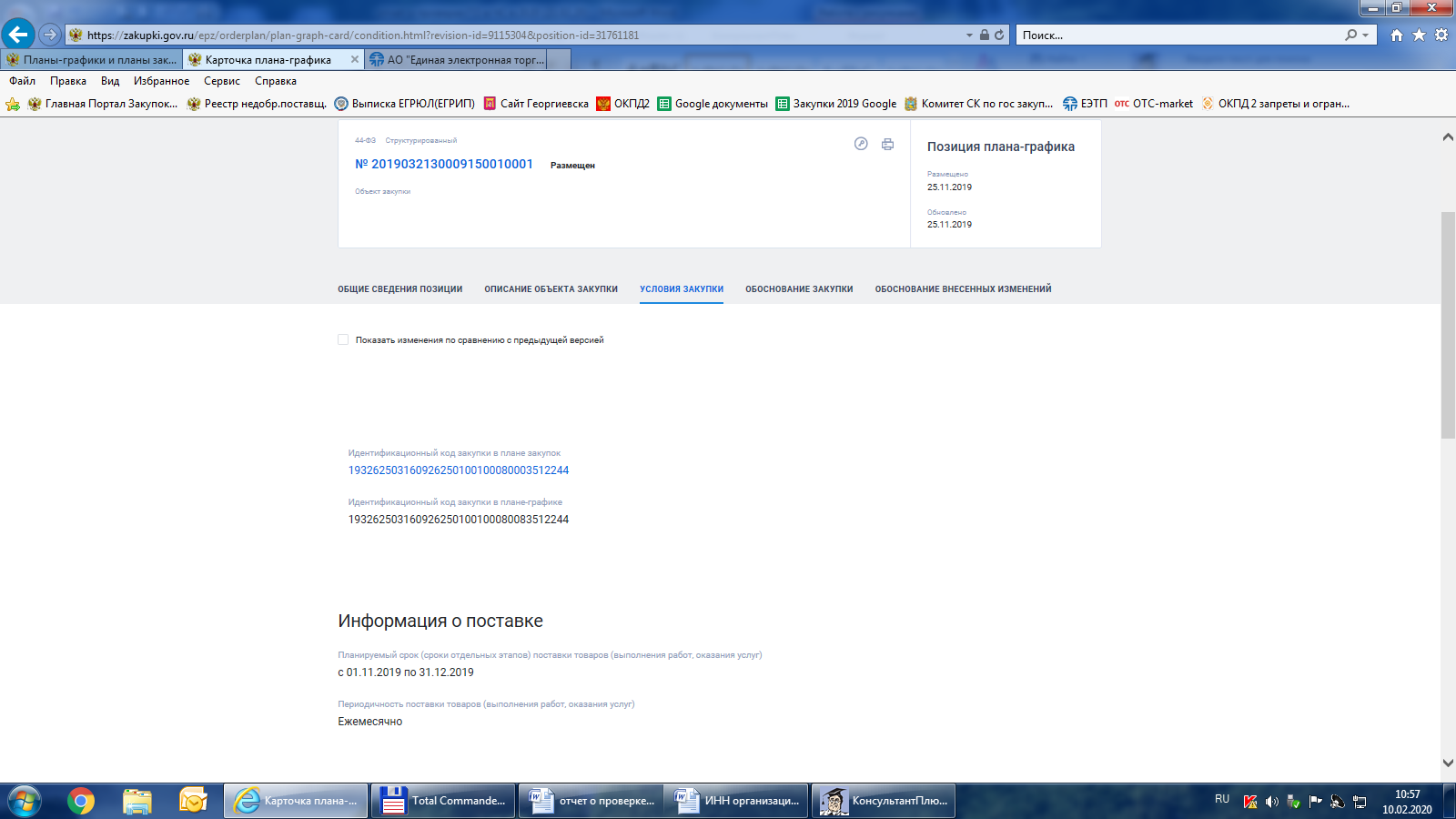 Субъектом проверки в план-график 25.11.2019 внесены сведения о закупке у единственного поставщика (подрядчика, исполнителя) на основании п. 29 ч. 1 ст. 93 Закона № 44-ФЗ на поставку электрической энергии на сумму 40 тыс. руб., аванс планом-графиком не предусмотрен (ИКЗ 193262503160926250100100080083512244). На основании плана-графика заключен договор энергоснабжения электрической энергией организации, финансируемой за счет средств местного бюджета, от 25.11.2019 г. № 506046. 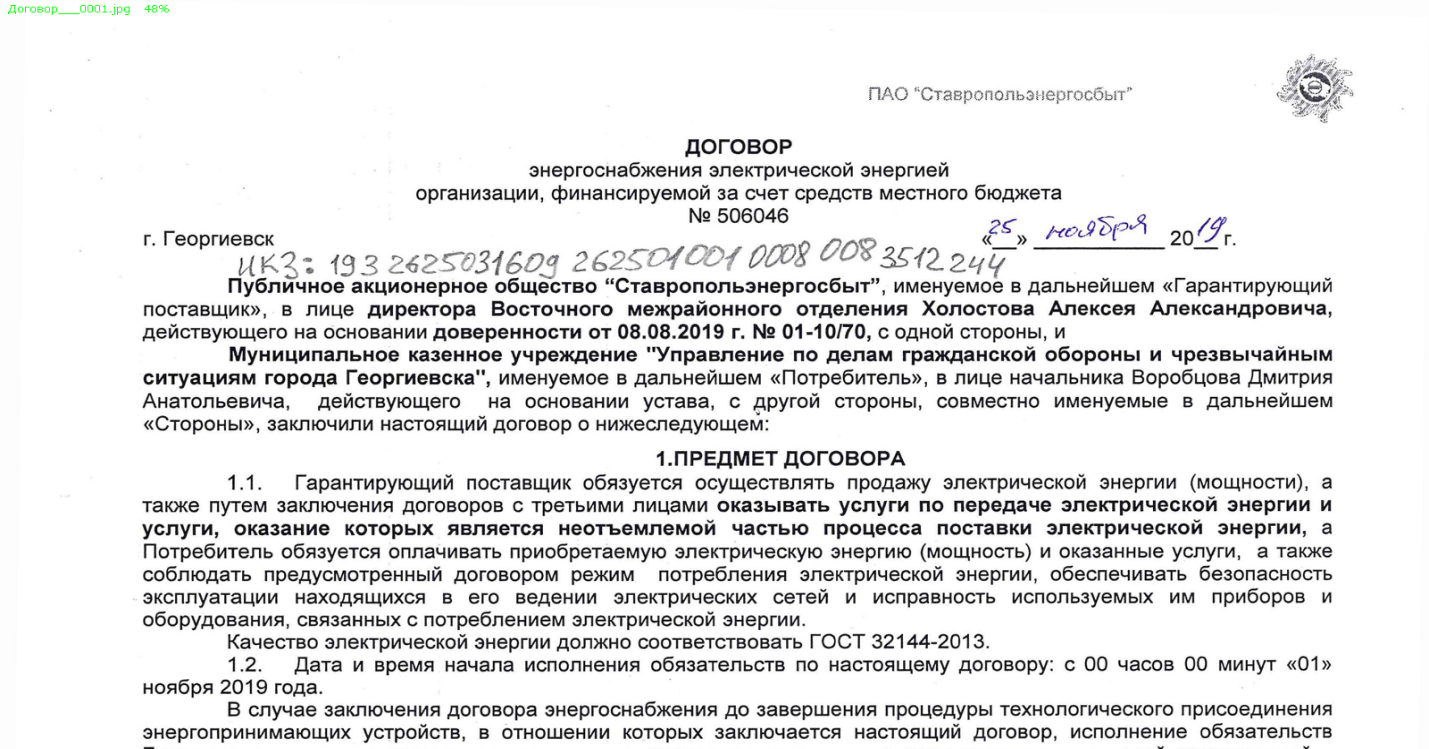 Выявлено нарушение ч. 9 ст. 16 Закона № 44-ФЗ, внесение в изменений в план-график может осуществляться в случае заключения контракта с единственным поставщиком (подрядчиком, исполнителем) в соответствии с частью 1 статьи 93 Закона № 44-ФЗ - не позднее чем за один день до дня заключения контракта. То есть договор энергоснабжения электрической энергией не мог быть заключен ранее 27.11.2019 г.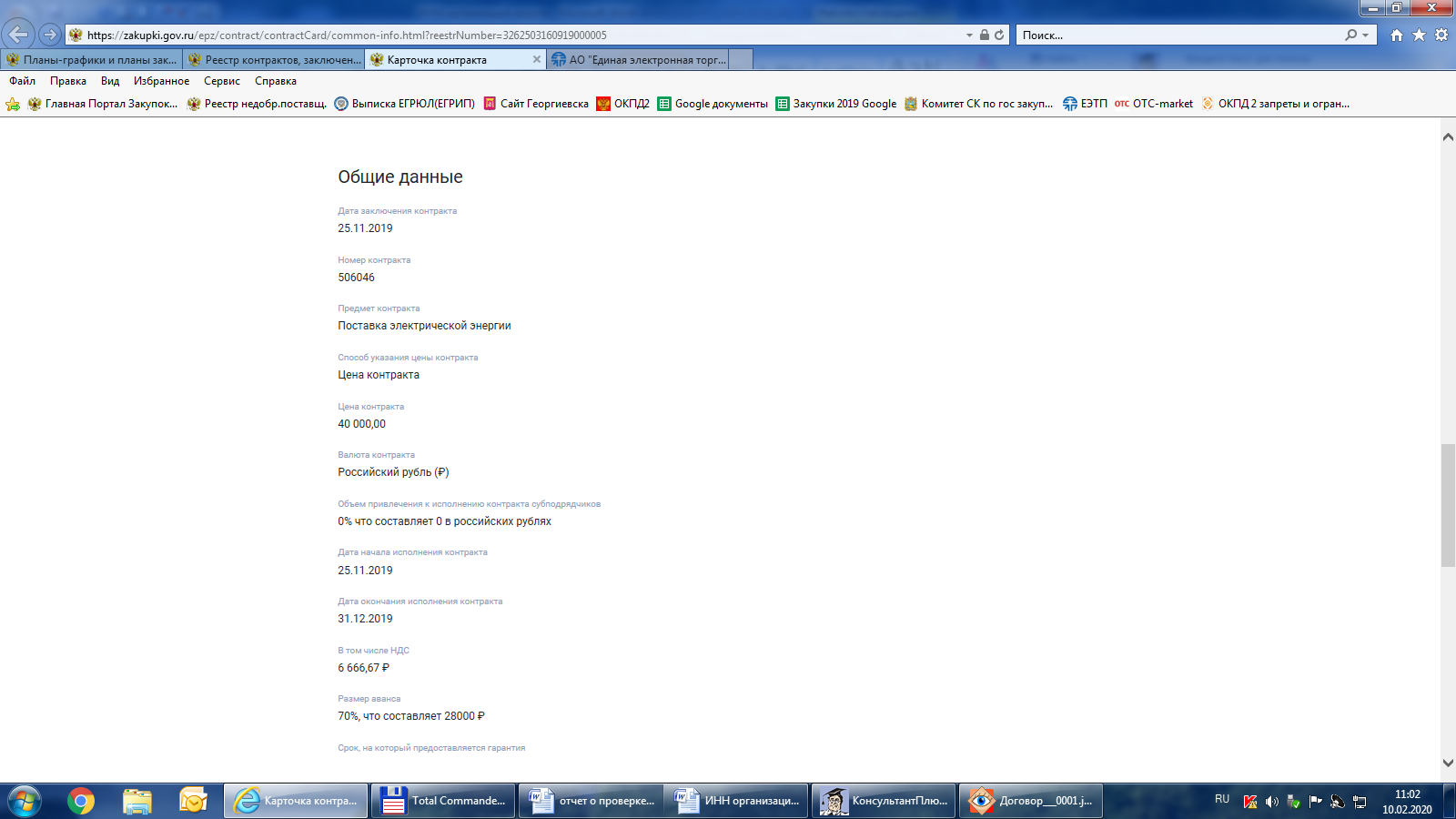 В реестр контрактов сведения о вышеуказанном договоре внесены 26.11.2019, в том числе указаны сведения о размере аванса 70% (реестровый номер контракта 3262503160919000005).Выявлено нарушение п. 2 ч. 3 ст. 21 Закона № 44-ФЗ (положение ст. 21 Закона № 44-ФЗ применялось при планировании закупок на 2019 год в соответствии с ч. 6 ст. 2 Федерального закона от 01.05.2019 № 71-ФЗ «О внесении изменений в Федеральный закон «О контрактной системе в сфере закупок товаров, работ, услуг для обеспечения государственных и муниципальных нужд»): информация о размере аванса не указана в плане-графике.Субъектом проверки в реестре контрактов 28.01.2020 г. были размещены сведения об исполнении договора от 25.11.2019 г. № 506046 – акты приема передачи эл.энергии (мощности) от 30.11.2019 № 9059/26 и от 31.12.2019 № 9961/26, о его оплате – платежные поручения от 18.12.2019 № 775733, № 775734, № 775735, от 17.01.2020 № 274472, а также о его расторжении – соглашение о расторжении от 27.01.2020 г.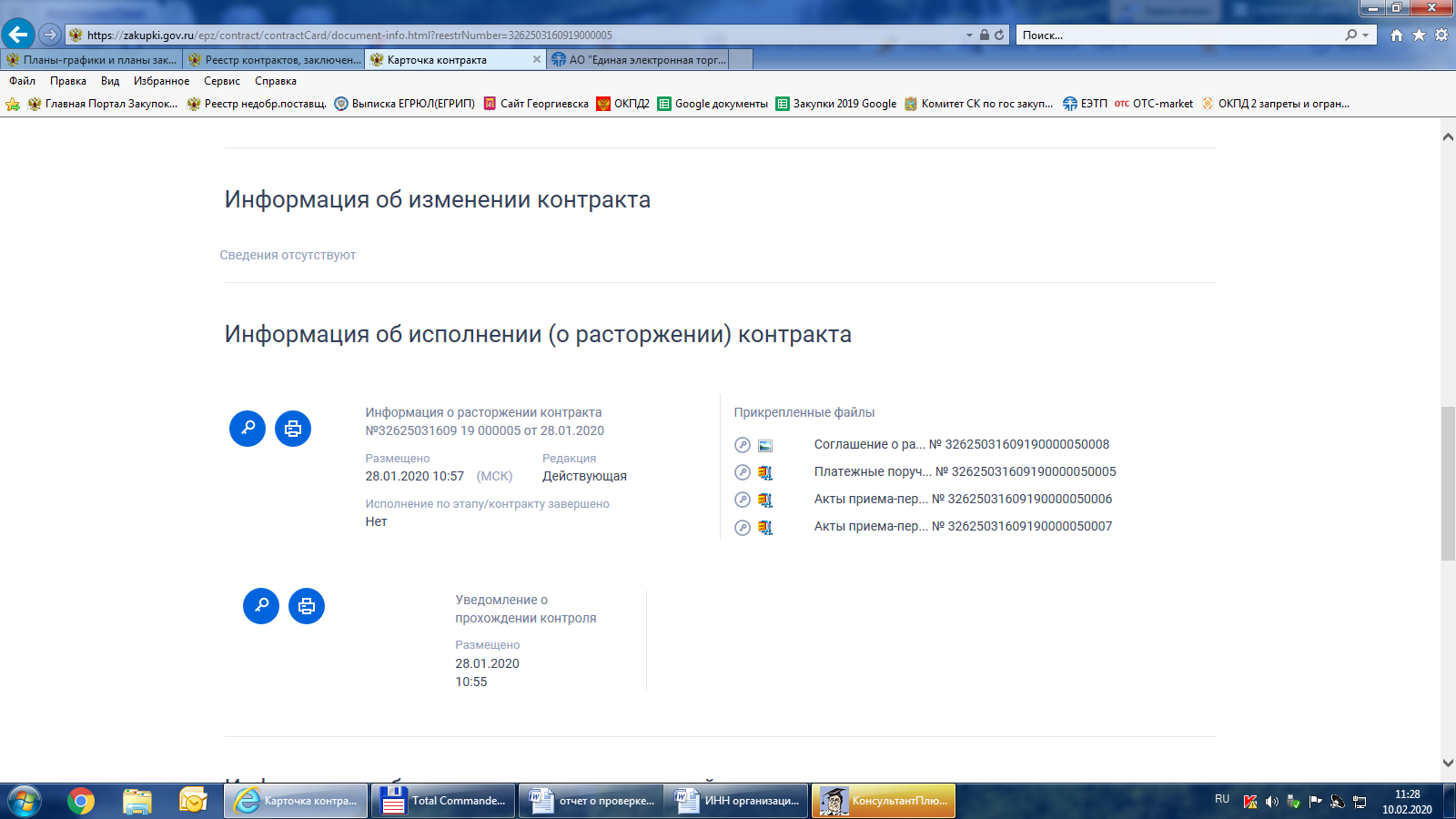 Выявлено нарушение ч. 3 ст. 103 Закона № 44-ФЗ, документ о приемке, информация об исполнении контракта, в том числе об оплате контракта, направляется заказчиками в федеральный орган исполнительной власти, осуществляющий правоприменительные функции по кассовому обслуживанию исполнения бюджетов бюджетной системы Российской Федерации, в течение пяти рабочих дней: субъектом проверки нарушены сроки направления информации об исполнении контракта, в том числе об оплате контракта.Гражданско-правовые договорыЗакупки товаров, работ, услуг в проверяемом периоде осуществлялись путем закупки у единственного поставщика (исполнителя, подрядчика). За период с 01.06.2019 по 31.12.2019 заключено 76 договоров на сумму 1 489 286,90 руб., с 01.01.2020 по 31.01.2020 – 9 договоров на сумму 124 983,83 руб.Заказчиком при заключении договоров в соответствии с п. 1 ч. 1 ст. 93 Закона № 44-ФЗ нарушены положения ч. 1 ст. 23 Закона № 44-ФЗ – в большинстве договоров не указан идентификационный код закупки, в том числе в договорах от 06.06.2019 № 307018, от 10.07.2019 № 10/07-СОУТ СТ-9963, от 06.09.2019 № 344457, от 07.10.2019 № 1200, от 27.01.2020 № М-025402.Выявлено нарушение ч. 13.1 ст. 34 Закона № 44-ФЗ, срок оплаты заказчиком поставленного товара, выполненной работы (ее результатов), оказанной услуги, отдельных этапов исполнения контракта должен составлять не более тридцати дней с даты подписания заказчиком документа о приемке. В п. 2.2 договора от 10.07.2019 № 10/07-СОУТ СТ-9963, заключенного с ООО Производственно-лабораторный центр «Эксперт» на оказание услуг по специальной оценке условий труда, а также в п.3.2 сублицензионного договора от 04.09.2019 № IT000455605, заключенного с ООО «СофтЛайн Интернет Трейд» на право использования программ для ЭВМ, указан срок оплаты в течение 30 рабочих дней. По данным договорам срок оплаты выходит за пределы максимально допустимого срока.В некоторых договорах срок оплаты установлен в банковских днях, в том числе в договорах от 19.11.2019 с ИП Челикиди Х.П., от 21.11.2019 с ИП Никульшиным О.А., от 22.11.2019 с ИП Мочаловым С.Ф., от 17.07.2019 с ООО «Георгиевская типография» на поставку печатной продукции.Понятие банковского дня в законодательстве Российской Федерации не установлено. А в кредитной сфере используется понятие операционного дня (п. 1.3 Положения о Плане счетов бухгалтерского учета для кредитных организаций и порядке его применения, утвержденного Банком России 27.02.2017 N 579-П).Как правило, в обиходе под банковским днем понимается рабочий день конкретного банка, т.е. день, когда кредитно-финансовая организация производит расчетные операции и обслуживание клиентов. В таком случае определение срока оплаты в 30 банковских дней может быть признано нарушением.Практика территориальных органов ФАС России по вопросу о возможности определения срока в банковских днях весьма противоречива.Чтобы избежать нарушений Закона № 44-ФЗ, рекомендуем не устанавливать в договорах срок оплаты в банковских днях, использовать формулировку в рабочих либо календарных днях. В проверяемом периоде осуществлено 7 закупок малого объема у единственного поставщика (подрядчика, исполнителя) посредством использования электронной торговой системы для автоматизации закупок малого объема «ОТС – market». Нарушений порядка осуществления закупок малого объема не выявлено.Соблюдение правил нормирования в сфере закупок, предусмотренного ст. 19 Закона № 44-ФЗ.В соответствии со ст. 19 Закона № 44-ФЗ постановлением администрации Георгиевского городского округа Ставропольского края от 29 декабря 2018 г. № 3682 «Об утверждении нормативных затрат на обеспечение функций администрации Георгиевского городского округа Ставропольского края (включая подведомственные казенные учреждения Георгиевского городского округа Ставропольского края, за исключением казенных учреждений, которым в установленном порядке формируется муниципальное задание на оказание муниципальных услуг, выполнение работ)» (далее - постановление № 3682) утверждены нормативные затраты на обеспечение функций Учреждения.Проверкой установлено приобретение Учреждением товаров по цене, превышающей цену, утвержденную нормативными затратами.В соответствии с договором от 19.11.2019, заключенного с ООО «Бумага-С» на поставку товара, Учреждением приобретены:- ручки гел. в количестве 10 штук по цене 37,32 руб. за единицу (строка 9 п. 1.1 договора), в то время как нормативными затратами (строка 28 таблицы 10 приложения к постановлению № 3682) предусмотрена максимальная цена за единицу 35 руб.;- клей-карандаш в количестве 5 штук по цене 115,47 руб. за единицу (строка 15 п. 1.1 договора), в то время как нормативными затратами (строка 11 таблицы 10 приложения к постановлению № 3682) предусмотрена максимальная цена за единицу 60 руб.Общее превышение расходов составило:(37,32 – 35) * 10 + (115,47 – 60) * 5 = 300,55 руб.Выводы:  Признать Субъект проверки - муниципальное казенное учреждение «Управление по делам гражданской обороны и чрезвычайным ситуациям города Георгиевска» нарушившим:ч. 6 ст. 38 Закона № 44-ФЗ (не обучен контрактный управляющий);ч. 9 ст. 16 Закона № 44-ФЗ (заключение договора в день внесения изменений в план-график);п. 2 ч. 3 ст. 21 Закона № 44-ФЗ (информация о размере аванса не указана в плане-графике);ч. 3 ст. 103 Закона № 44-ФЗ (нарушены сроки направления информации об исполнении контракта, в том числе об оплате контракта);ч. 1 ст. 23 Закона № 44-ФЗ (в договорах не указан идентификационный код закупки);ч. 13.1 ст. 34 Закона № 44-ФЗ (заключение договоров, содержащих условия о сроках оплаты, превышающие максимально допустимые);ст. 19 Закона № 44-ФЗ, постановление № 3682 (приобретение товаров с нарушением нормативных затрат на общую сумму 300,55 руб.).Рекомендации по устранению выявленных нарушений, принятию мер по недопущению аналогичных нарушений в будущем:Привлечь к дисциплинарной ответственности должностных лиц, ответственных за осуществление закупок.Соблюдать требования законодательства Российской Федерации в сфере закупок.Своевременно и в полном объеме размещать в единой информационной системе в сфере закупок информацию и документы, подлежащие размещению в соответствии с Законом № 44-ФЗ.В течение 30 календарных дней устранить нарушения, выявленные по результатам плановой проверки.Подписи уполномоченных должностных лиц, проводивших плановую проверку:Один экземпляр акта на __ листахполучил (а): _______________________________________________________(должность, ФИО, подпись)«___» ____________ 2020 г.Блинов Александр Валентиновичпредседатель комитета по муниципальным закупкам администрации Георгиевского городского округа Ставропольского края Мавроди Инна Николаевнаглавный специалист комитета по муниципальным закупкам администрации Георгиевского городского округа Ставропольского краяНикифоров Денис Викторовичконсультант комитета по муниципальным закупкам администрации Георгиевского городского округа Ставропольского краяПредседатель комитета по муниципальным закупкам администрацииГеоргиевского городского округа Ставропольского края А.В.БлиновГлавный специалист комитета по муниципальным закупкам администрацииГеоргиевского городского округаСтавропольского краяИ.Н.МавродиКонсультант комитета по муниципальным закупкам администрацииГеоргиевского городского округа Ставропольского краяД.В.Никифоров